	geografia – conhecendo mais sobre o brasil 	A América do Sul está dividida nem vários domínios ou países, e o Brasil é um desses países. 	O Brasil também está dividido em domínios. Esses domínios são os estados e o Distrito Federal. 	Observe o mapa político do Brasil. 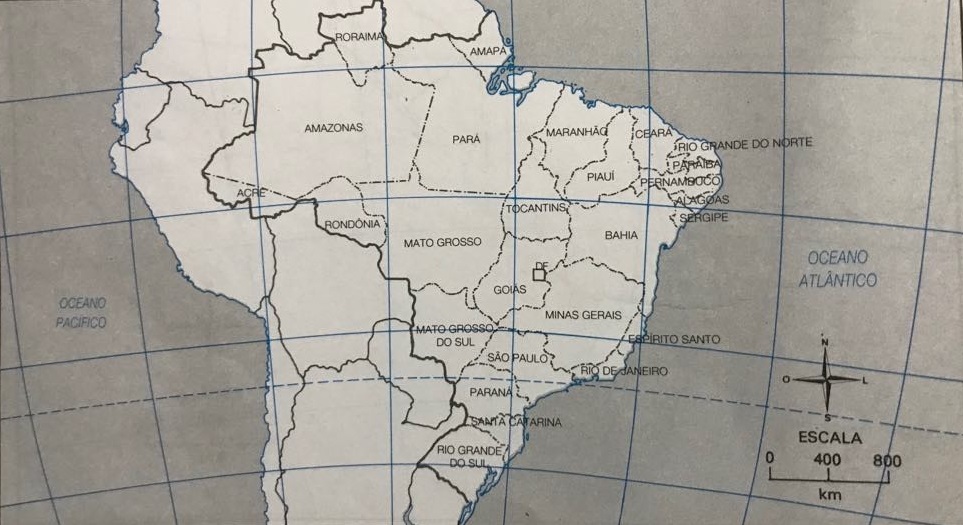 Localize e escreva o estado em que você mora. ___________________________________________________________________Responda: Ele se limita com outros estados do Brasil? Quais são eles?______________________________________________________________________________________________________________________________________________________________________________________________________________________________Ele se limita com o oceano? Qual é o nome do oceano? ______________________________________________________________________________________________________________________________________________________________________________________________________________________________Quais são os outros estados brasileiros que se limitam com o oceano? __________________________________________________________________________________________________________________________________________________________________________________________________________________________________________________________________________________________________________________________________________________________________________________Localize o estado em que você vive e verifique se ele é vizinho de outros países da América do Sul. Em caso positivo escreva os nomes deles abaixo: ____________________________________________________________________________________________________________________________________________________________________________________________________________________________________________________________________________________________________________________________________________________.